¡Un saludo para todas!Programación de actividades:19 octubre- funciones lineales20 octubre–Solución de ejercicios propuestos y asesoría.21 octubre- funciones lineales22 octubre–Solución de ejercicios propuestos y asesoría.23 octubre- funciones linealesRecuerden por favor subir las tareas al classroom.COLEGIO EMILIA RIQUELME   Actividades virtuales COLEGIO EMILIA RIQUELME   Actividades virtuales COLEGIO EMILIA RIQUELME   Actividades virtuales COLEGIO EMILIA RIQUELME   Actividades virtuales 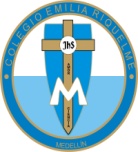 Fecha:19 de octubreAsignatura:   MatemáticasGrado:8°Docente: Daniel Castaño AgudeloDocente: Daniel Castaño Agudelo